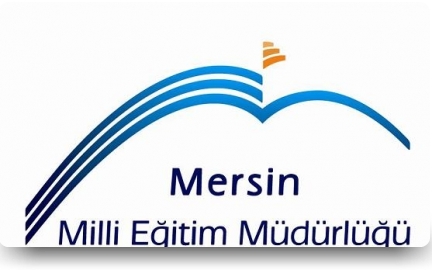 MERSİN İL MİLLİ EĞİTİM MÜDÜRLÜĞÜ…..……………….İLÇE MİLLİ EĞİTİM MÜDÜRLÜĞÜ……………………….……………………………………………. MÜDÜRLÜĞÜ SABOTAJLARA KARŞI PLANI 2023DEĞİŞİKLİK ÇİZELGESİ......./......./20.....                                                                                                                                                                                 OKUL MÜDÜRÜNÜN                                                                                                                                                                         ADI VE SOYADI                                                                                                                                                                           MÜHÜR / İMZA			SABOTAJLARA KARŞI KORUMA PLANIMüessesenin Adı ve Yeri            	         : Okul ve Kurumun Açık Adresi yazılacakMüessesenin Bağlı Olduğu Kurum ve Kuruluş : Bağlı Bulunduğu İlçe Müdürlüğü Mutlaka YazılacakPlanın Yapılış Tarihi                                            : Boş Bırakılacak1-KORUNACAK YER HAKKINDAKİ GENEL BİLGİLER :a.Müessesenin Üretim Cinsi ve Kapasitesi     : Eğitim Öğretim ve Öğrenci Sayısı Yazılacakb.Yerleşme Durumu                                          : Güney, Batı, Kuzey, Doğu cephelerinde neler var belirtilecekc.Personel  Miktarı                                             : Kadrolu Personel Sayısının Hepsi Yazılacak2-KORUMA GRUPLARI VE GÖREVLERİ  :   a.Koruma ve Güvenlik Amirinin Adı ve Soyadı : Müdür Yazılmayacak (Müd.Yard. veya Sivil                                                                                       Savunma Klüp Öğretmeni Yazılacak)   b.Fiziki Koruma Grubu                                        : 500 Öğrenciye-10 Kişi / 750 Öğrenciye 15 Kişi                                                                                      1500 Öğrenciye 20 Kişi  Personel Yazılacak.Adı ve Soyadı	 :                                      Görevi    :      c.Teknik Koruma Grubu                                  : Bilgisayar Öğrt., Teknisyen, En Az 3 Kişi Olacak Adı ve Soyadı	 :                                      Görevi    :   3-ALINAN KORUMA TEDBİRLERİ  3.1-Hazırlık Bakımından;a.Sabotaj yapmaya elverişli yerler ve bu yerlerde alınan tedbirler, Danışma, Güvenlik Kamerası,   Nöbetçi Öğrenci, Kantin ve Dışarıda Bulunan Depolar.b.Girilmesi yasak yerlere, yasağı bildiren levhaların ilk bakışta görülebilir biçimde       konulması, bu gibi yerlerin dış ve iç kapı, merdiven ve pencerelerinde alınan emniyet tedbirleri ve bu tedbirlerin nasıl kontrol edildiği, Girilmesi Yasak Yerlere GİRİLMEZ Yazısı Tedbir Alınan Yerler (Arşiv-Depo)c. Müessese ve tesiste özellikle hassas yerlerde çalışan personelin özel ve genel durumunun sürekli şekilde nasıl kontrol edildiği Yoksa Yoktur Diye Yazılacakd.Durumları kuşku verici kimseler var ise, bunlar hakkında müessese ve tesis tarafından alınan tedbirler ve bu konuda güvenlik örgütleriyle yapılan temaslar. Telefonda Güvenlik Güçleriyle Temasa Geçmek  (Polis-Jandarma)e.Personelin kontrolü için alınmış daha başka ve özel tedbirler varsa, neler olduğu (Yeminli Gözcü    teşkilatının kurulup kurulmadığı) Var İse Nöbetçi Öğretmenler Yazılacak-Yoksa Yoktur Yazılacakf. Yabancı uzmanların ad ve soyadları, uyrukları ve ne şekilde kontrol edildikleri, Yoktur Yazılacakg. Sağlanması güç ve geç olacak yedek malzeme depoları ile diğer depoların, ihtiyaç yerleri yakınında kurulup kurulmadıkları ve bu depoların nasıl korundukları, Yoktur Yazılacakh.Bir hedef sahasında toplu halde bulunan araç, gereç, akaryakıt, yiyecek ve giyecek depoları ile önemli tesislerin planlı olarak güvenli bölgelere dağıtılması için alınan tedbir ve tertipler, Yokturi.Özel tedbir ve sınırlamalar alınması gereken müesseselerde ve zamanlarda müessese personeline işyerleri için fotoğraflı giriş kartları verilip verilmediği ve işçilerin kendi işyerlerinde başka yerlere girmemelerinin nasıl kontrol edildiği, (değişik işyerlerinin her birinde personele değişik renkte giriş kartı verilmesi gibi) Ziyaretçi Kartı, Giriş Kartı ve Danışma Defteri j.   Komşu binalardan veya bu binaların damlarından ya da herhangi bir yerinden müessese ve tesise girmek mümkün ise, bu gibi yerlerin nasıl korunduğu, Yokturk.    Müessese ve tesisin özelliklerine göre alınmış diğer tedbir ve tertiplerin neler olduğu, Varsa Güvenlik Kamerası Yazılacak3.2-Teknik Bakımdan ;a.  Sabotajlara elverişli hassas yerlerde teknik bakımdan alınan zorunlu tedbirler, Yangın Söndürme Tüpleri, Elektrik Panosu, Su Deposu, Mutfakta ve laboratuarlarda Kapısında Belirtilecekb. Teknik koruma grubu teşkilatının kaç kişiden oluştuğu ve bu teşkilatın yapacağı işlere dair    bilgiler, Elektrik, Su İşleri ve Yangın ile İlgili Önlemlerc. Müessese ve tesiste meydana gelecek herhangi bir teknik arızanın en kısa zamanda giderilebilmesi için alınan tedbirler, Yangın 112, Elektrik 186, Su Arıza 185 Nolu Telefonlara Bilgi Vermekd. Patlayıcı maddelere karşı alınan tedbirler, Yangın Söndürme Tüpü, Varsa Sayısı Yazılacake.Parlayıcı ve yanıcı maddelere karşı alınan tedbirler, Laboratuarda Tiner, Boya ve Benzin Varsa Var    Yoksa Yoktur Yazılacakf.Yangınlara karşı alınan tedbirler, Yangın Talimatı Hazırlanacak Yangın Eğitim Alınmışsı Eğitim   Sayısı ve Yangın Söndürme Cihazı Sayısı Yazılacakg.Elektro-manyetik, nükleer, biyolojik, kimyasal ve buna benzer etkilere karşı alınan tedbirler,    KBRN Eğitimleri Alındıysa Eğitim Sayısı Yazılacak Eğitim Alınmamışsı Boş Bırakılacakh. Müessese ve tesisin özelliklerine göre alınması gereken diğer tedbir ve tertipler. Kurumda     Hizmetli, Özel Güvenlik, Gece Bekçisine İhtiyaç varsa sayısı Belirtilecek3.3 - Koruma Bakımından; Giriş ve Bodrum Katlara Sığınak Olarak Belirtilecek a.Koruma personelinin kaç kişi olduğu ve nerelerde görevlendirildikleri, (Yerleri bir krokide gösterilir) Nöbetçi Öğretmen ve Öğrenci Sayısı 4 Bina İçinde Görevli ve  6 Kişi Okul        Bahçesinde Görevli Olacakb.Koruma personeli ile ilgili güvenlik araştırmalarının yapılıp yapılmadığı, Memuriyete Girerken Güvenlik Soruşturması Yapılmıştır Diye Not Düşülecek.c.Nöbet ve devriye hizmetlerinin (24) saat süreklilik esasına göre ne şekilde tertiplendiği, (Yerleri   krokide gösterilir) Gündüz Nöbet Tutuluyorsa Nöbet Yeri Belirtilecek (YİBO) Gece Nöbetçi Öğretmen  Kalıyorsa Nöbet Yerleri Belirtilecek d.Nöbetçilerin ve devriyelerin nasıl kontrol edildikleri, (Nöbet yerlerine ait özel talimat hazırlanır)   Nöbetçi YİBO’larda Okul Müdürü Gündüz Eğitim Olan Okullarda Müdür Yardımcılarıe.Koruma personelinin bir saldırıyı karşılamak üzere ne şekilde donatıldığı, nerede ve nasıl eğitim    gördüğü, Yoktur Yazılacak f.Müessese ve tesisin genel giriş kapılarının sayısı ve bu kapılarda alınan koruma tedbirleri, (Kapıların yerleri krokide gösterilir) Okul Dört Tarafı Kuzeyi, Güneyi, Doğusu, Batısında Neler var  Örnek Sokak Numarası ve Binalar ve Bahçesi Belirtilecek Sokak Aydınlatmaları Nöbetçi Kulübesig.İşçilerin, idari ve teknik diğer personelin giriş çıkışlarına ayrılan kapılarda alınacak tedbirler, aramaların hangi yerlerde ve nasıl yapılacağı, (Kroki de işaretlenir) Öğrenci ve Personel GirişKapıları ve Nöbetçi Öğrenci Vardır Diye Yazılacakh. Müessese ve tesisin etrafında tel örgü, parmaklık veya duvar gibi engellerden hangilerinin bulunduğu, bunların genişlik ve yükseklikleri, (Krokide gösterilir) Okulun İhate Duvarının Yüksekliği Eni ve Yükseklik Ölçüsü Kaç Metre Olduğu Yazılacaki. Müessese ve tesisin etrafında ve özellikle önemli olan yerlerde iç ve dış aydınlatmanın yeterli derecede yapılıp yapılmadığı, (Krokide yerleri işaretlenir) Aydınlatma Lambaları, Sokak Lambaları ve Varsa Projektörlerin Sayısı Yazılacak Mutlakaj. Tesisin önemi, kapladığı alanın genişliği ve bulunduğu yerin topografik  yapısı dikkate alınarak çevresinde nöbetçi kule veya kulübelerin yapılıp yapılmadığı, gerekli muhabere irtibatlarının bulunup bulunmadığı, (Yerleri krokide gösterilir) Krokide Nöbetçi Kulübesinin Yeri Mutlaka Gösterilecek ve Nöbetçi Kulübesinde Telefon Bağlantısı Varsa Var Yazılacak Yoksa Yok Yazılacaktır.k. Bir tehlike anında kullanılmak üzere ikaz ve alarm sisteminin kurulup kurulmadığı, (Krokide gösterilir.) Yangın İkaz Sistemi, Yangın Söndürme Butonları, Yangın Alarm Sireni Varsa Yazılacak Yoksa Yoktur Diye Yazılacakl. Müessese ve tesisin özelliklerine göre alınması yararlı görülen diğer tedbir ve tertipler Okulun    İhtiyaç Malzemesi Teknik Malzeme Belirtilecek3.4- Ziyaretçilerle, Taşıt Araçlarının Kontrolü;a. Ziyaretçilerin hangi günlerde, hangi kapıdan girebilecekleri, nerede ziyarette bulunabilecekleri, hüviyetlerinin ve ziyaret sebeplerinin kaydedileceği bir defterin bulunup bulunmadığı, bu defterin bitiminden itibaren iki yıl süre ile saklanıp saklanmadığı ve ziyaretçilerin ne şekilde kontrol altında tutulduğu, Ziyaretçi Kabul Yerleri Belirtilecek ve Ziyaretçi Defteri Mutlaka Tutulacak Biten Ziyaretçi Defterin Muhafaza Süresi  2 Yıl Saklanacaktır. b. Özel misafirhane ve lojmanları olan müessese ve tesislere gelecek ziyaretçiler veya misafirlerin hüviyetlerinin nasıl tespit ve muhafaza edildiği, Varsa Belirtilecek Yoksa Yoktur Diye Yazılacaktır.c. Müessese veya tesise girecek veya çıkacak her türlü araç, gereç ve eşyanın özellikle parlayıcı, patlayıcı, yakıcı ve yanıcı maddelerin yükleme ve boşaltılmasında alınan emniyet tedbirlerinin neler olduğu, Nöbetçi Öğretmenin Gözetiminde Mutlaka Kontrol Edilecekd. Sabotaj olayından sonra fiziki ve teknik koruma gruplarının yapacağı işler. Acil Yangın Söndürme Ekiplerine Haber Verilir, Müdahale İçin Güvenlik Önlemi Alırlar, Güvenlik Emniyet Şeridi Çekilir ve Haberleşme Sağlanır.3.5-Diğer Tedbirler;a.Bütün koruma ve korunma tedbirlerinin, denetlemeler yapılmak suretiyle daima işler halde tutulup tutulmadığı,b.Görevlilerin, plan kapsamındaki konularla ilgili eğitimler için yapılan işler, alınan tedbirler ile uzman kuruluşlardan istenebilecek eğitim, destek ve yardımların neler olduğu Eğitim Almak İstediğiniz Kurumları Belirtiniz Güvenlik Önlemleri İçin Emniyet Müdürlüğü Diğer Eğitimler İçinse  Milli Eğitim Müd. İl Afet ve Acil Durum Müd. ve Sağlık Müd. Planda Belirtiniz.4- SABOTAJ HABERLERİNİN DUYURULMASIa.Yapılacağı haber alınan veya aniden meydana gelen sabotajların, müessese ve tesis dahilindeki ilgililere ve üst kademedeki yetkili personele ne şekilde duyurulacağı, Acil Durumlarda 155 Polis -156 Jandarma Nolu Telefonlar Aranmalıdırb.Zora başvurularak girişilen sabotajlarda alarm şekil ve araçları ile alınacak karşı koyma tedbirleri Panik Yaratılmaması İçin Okul Zili ve Alarm Butonu Asla Kullanılmaması Sağlanırc.Sabotajların en kısa zamanda nasıl ve kimler tarafından kolluk kuvvetlerine bildirileceği, Koruma Güvenlik Amiri ve Okul Müdürüne Haber Verilird.Sabotaj olayından sonra fiziki ve teknik koruma gruplarının yapacağı işler, Binada Yangın Varsa Acil 110 Aranacak ve Acilen Yangına Müdahale Edilecek, Güvenlik Şeridi Çekilecek Daha Sonra186 Elektrik Arıza ve 185 Su Arıza Aranacak 5- İŞBİRLİĞİ, KOORDİNASYON VE KONTROL:a.Bu planın müessese ve tesis içinde genel kolluğu ilgilendiren hususlarıyla bunların dışında takip ve gözetlemeyi gerektiren haller için mahalli genel kolluk kuvvetleri ile ne şekilde temas ve işbirliği yapılacağı, 6 Ayda Bir Bağlı Bulunduğu (Polis-Jandarma) Karakoluna Yazılı Bilgi Verilecekb.Personelin fotoğraf, parmak izi, el yazıları ve imza örneklerinin personel birimlerinde muhafaza edilip edilmediği, Okulda Görev Yapan Bütün Personelin Özlük Bilgileri, Personelin Özlük Dosyasında Mutlaka Muhafaza Edilecektir.NOT-Okul Planın Ekine Mutlaka Okulun İç Kat Planında Yangın Söndürme Cihazlarının Yerleri Belirtilecek ve Dış Bahçe Planı Ekinde Okulun Gece Işıklandırma Yerleri Belirtilecek (VAZİYET PLANI) Okulun Onay Yerinde Tarihi ve Mühür Olacaktır.NOT-Protokol Mutlaka Okullar Arasında Yapılacaktır..						        	Müessese Amiri:              									    Adı ve Soyadı									          ÜnvanıEKLER :				   		İmza-Mühür-Tarih                                                                                                             1-Yerleşim Planı (1 adet)  2- Çevre Planı  2-Koruma ve Güvenlik Amiri Formu (1 adet)HAZIRLAYANIN :Ad Soyadı:Cep Telefonu Numarası:KORUMA VE GÜVENLİK AMİRİADI VE SOYADI                                   	:KURUM İÇİNDEKİ GÖREVİ             	:DOĞUM YERİ VE YILI                       	:NÜFUSA KAYITLI OLDUĞU YER  	:BABA ADI                                              	:HİZMET YILI                                       	:İŞ TELEFON NO.SU                            	:EV TELEFON NO.SU                         	:CEP TELEFON NO.SU                        	:EV ADRESİ                                            	:GÖREVLERİ :Korumada görev alan personele aylık nöbet çizelgesini düzenlemek.Görevli personeli denetlemek.Nöbetçilerin, nöbet devir tutanaklarını imzalamak.Korumada görevli personeli gerektiğinde göreve çağırmak.Mahalli Emniyet güçlerinden yardım istemek , gerektiğinde onlarlaİşbirliği yapmak.                                                                                                                     OKUL MÜDÜRÜ                                                                                                                       İmza ve Mühür                                                                                                                                                                                                                                                              ……/……/ 20…..DEĞİŞİKLİK SAYFA         NUMARASIDEĞİŞİKLİK TARİH VE SAYISIDEĞİŞİKLİK İŞLEM TARİHİDEĞİŞİKLİK YAPANMEMURUN ADI SOYADIİMZASI